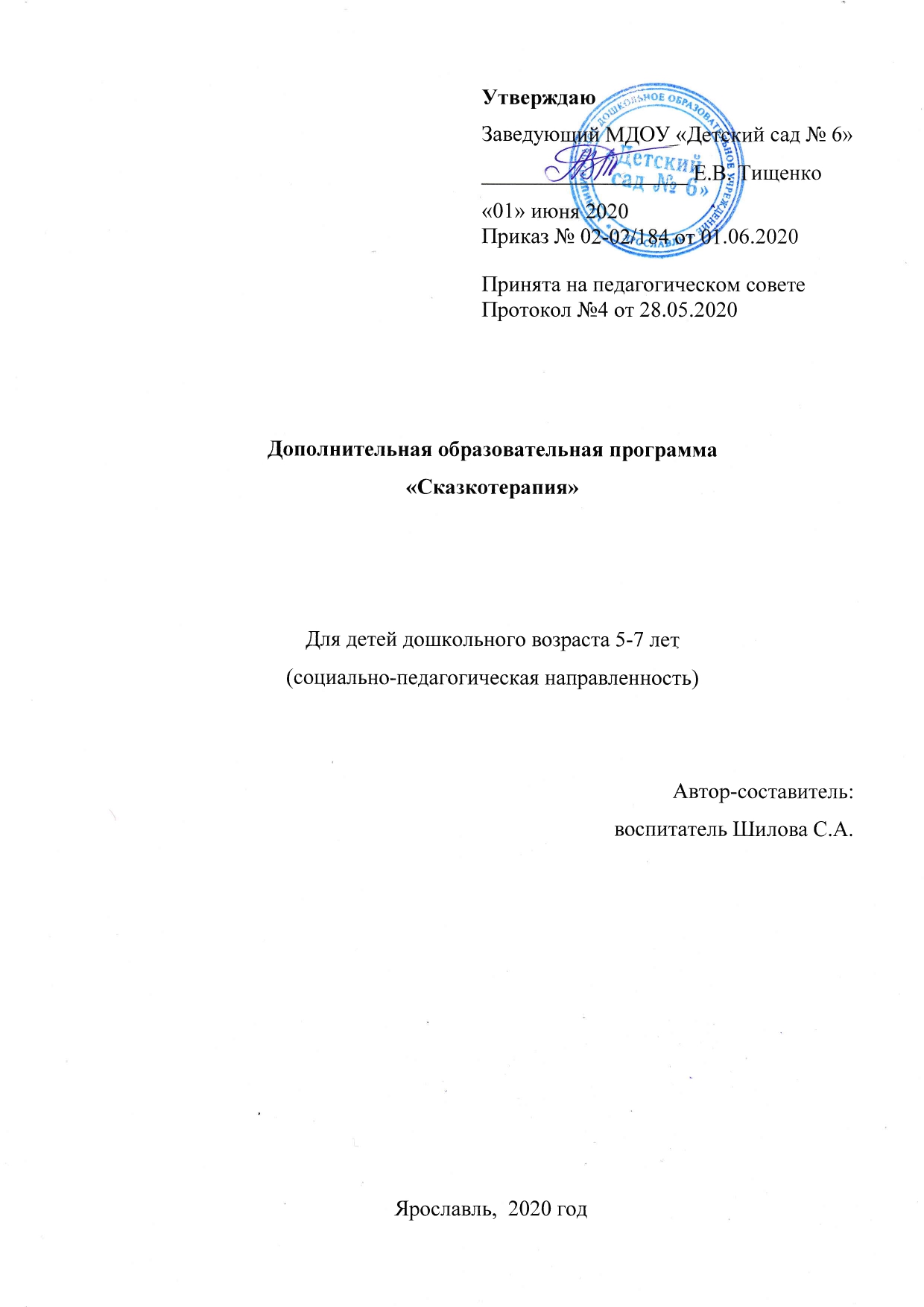 Дополнительная образовательная программа«Академия ментальной арифметики»для детей дошкольного возраста 6-7 лет(социально-педагогическая направленность)Автор-составитель:воспитатель Брусницина М.А.Ярославль,  2020 годСодержаниеЦелевой разделПояснительная записка	с. 3Цель и задачи Программы	с. 4Основные принципы Программы	с. 5Планируемые результаты освоения Программы дополнительного	с. 6 образованияСодержательный разделОписание образовательной деятельности в соответствии снаправлениями развития ребенка	с. 7Формы, способы, методы и приемы реализации программыдополнительного образования	с. 9Особенности взаимодействия с семьями воспитанников	с. 10Диагностика освоения воспитанниками Программы	с.12Организационный разделОписание материально-технической обеспеченности	с. 14Организация режима реализации программы дополнительногообразования	с.15Проектирование образовательной деятельности. Перспективныйкалендарно-тематический план	с. 15Особенности традиционных событий, праздников, мероприятий	с. 19Пояснительная запискаДополнительная общеразвивающая программа по курсу «Ментальная Арифметика» (далее Программа) направлена на интеллектуальное,творческое и личностное развитие детей при максимальном использовании потенциала их возрастных возможностей. Педагогическая целесообразность данной образовательной программы обусловлена важностью созданияусловий для успешного интеллектуального развития ребенка, а также необходимости повышения скорости мышления и умения обрабатыватьбольшой объем информации. Мы живем в век информационного цунами, когда количество информации постоянно растет. И очень важно уметь грамотно с ней работать, «пропускать» огромные ее объемы через себя.Реализация данной программы предполагает систему разработанных комплексных занятий, с использованием разнообразных форм, методов работы направленных на развитие обоих полушарий головного мозга, а это значит развитие творческих и мыслительных процессов, какравновозможных, гармоничных и согласованных. В процессеобразовательной деятельности развиваются нейронные связи головного мозга, скорость и качество мышления. Программа доступна для каждого ребенка и не требует наличие у него хорошо развитых математическихспособностей.Предлагаемая система практических заданий и занимательных упражнений позволит педагогам и родителям формировать, развивать,корректировать у дошкольников эти навыки, а также помочь детям легко и радостно включиться в процесс обучения.Данная программа является наиболее актуальной на сегодняшний момент, так как обеспечивает развитие	у воспитанников предпосылокуниверсальных учебных действий, необходимых для дальнейшей самореализации и формирования личности ребенка. С этойцелью в программе предусмотрено значительное увеличение активных форм работы, направленных на вовлечение детей в динамичнуюдеятельность, на обеспечение понимания ими арифметического материала и развития интеллекта, приобретение практических навыков самостоятельной деятельности.Цель и задачи ПрограммыЦель данной программы: создание условий для раскрытия потенциала правого полушария головного мозга.Задачи:дать представление о ментальной арифметике и основах системы счета на соробане;обогатить арифметические представления дошкольников, закрепить основные арифметические понятия;развивать концентрацию зрительного и слухового внимания, наблюдательность;развивать наглядно-образное и словесно- логическое мышление, скорость мышления и скорость обработки информации;развивать пространственное воображение детей;развивать все виды памяти: зрительная (фотографическая), аудиальная(слуховая), кинетическая(мышечная восприятие), фотографическую память;развивать мелкую моторику, упражнять в написании цифр;учить детей работать и отдыхать, переключаясь на другое задание;создавать условия для проявления самостоятельности, находчивости, сообразительности;обогащать словарный запас дошкольников;воспитывать уважение к окружающим, доброжелательность;формировать коммуникативные умения, совершенствовать навыки сотрудничества.Каждое занятие наполнено арифметическими заданиями занимательного характера. В процессе проведения занятий у детей появляется реальная возможность проявиться. Педагог, работая в зоне ближайшего развития каждого ребенка, создает условия для повышения самооценки детей.Принципы реализации ПрограммыПринципы реализации программы:Принцип системности. Развитие ребёнка – процесс, в котором взаимосвязаны и взаимообусловлены все компоненты. Нельзя развивать лишь одну функцию, необходима системная работа.Комплексность Развитие ребёнка - комплексный процесс, в которомразвитие одной познавательной функции (например, счет) определяет и дополняет развитие других.Принципы доступности и учета возрастных и индивидуальных особенностей. Программа строится в соответствии спсихофизическими закономерностями возрастного развития и учитывать индивидуальные особенности воспитанников. Адекватность требований и нагрузок, предъявляемых ребёнку в процессе занятийспособствует оптимизации занятий, повышению эффективности.Принцип последовательности предполагает постепенность,пошаговость и систематичность в освоении и формировании значимых функций, следование от простых и доступных заданий к болеесложным, комплексным.Принцип цикличности заключается в повторении материала, что позволяет формировать и закреплять механизмы и стратегиюреализации функции.Принцип взаимодействия Совместное взаимодействие педагога,ребенка и семьи, направленно на создание условий для более успешной реализации способностей ребёнка и повышение уровняпознавательного и интеллектуального развития детейПланируемые результаты освоения Программы дополнительного образованияОжидаемые результаты:Дети знают понятия: «цифра», «число», «разряд», «сложение»,«вычитание»Дошкольники овладели навыками работы на соробане (левой и правой рукой). Решают цепочки примеров на сложение и вычитание,состоящие из 4-5 примеров. (в пределах пройденных формул) Способны одновременно выполнять математические и другие действия (например, рассказывать стихотворение, петь и т.д.)Дети овладели навыками ментального счета в пределах пройденных формул (прямое сложение и вычитание, младшие товарищи, старшие товарищи).Воспитанники с легкостью и увлечённостью выполняют доступныекинезиологические упражнения, упражнения на развитие логического мышления , упражнения на глазодвигательную реакцию и развитиефотографической памяти.Дети освоили зрительный образ цифр, владеют навыками написания цифр.Дошкольники выполняют различные виды диктантов (на слух, аудио, ментальные и др.)Отмечается активное взаимодействие с семьями воспитанников, вовлеченность семьи в создание развивающей среды, создание комфортных условий для выполнения домашнего задания.Содержательный разделОписание образовательной деятельности в соответствии с направлениями развития ребенкаПриоритетным направлением дополнительной образовательной программы«Ментальная арифметика» является образовательная область«познавательное развитие»Начиная с 5-ти летнего возраста, ребенок, познакомившись с цифрами от 1 до 10, начинает использовать соробан для простых арифметических упражнений. В процессе выполнения арифметических действий, ребёнокпередвигает косточки одновременно большим и указательным пальцами правой руки, указательным и средним – левой руки, что способствует гармоничному развитию обоих полушарий головного мозга. При этом ребенок учится представлять числа и математические действия в виде определенного положения косточек на спицах соробана. Со временем постепенно ослабляется привязка ребёнка к счётам и стимулируется егособственное воображение, благодаря чему уже через несколько занятий он сможет производить простейшие расчеты в уме, лишь представляя соробан перед собой и мысленно совершая движения косточками (работа своображаемыми счётами). Таким образом, первоначально, дети учатся производить арифметические операции на уровне физических ощущений: пальчиками (тактильная память), передвигая косточками на счётах. В это же время они учатся представлять счёты в уме, как картинку (образная память), и начинают решать задачи, складывая не цифры, а образы-картинки. Приработе на соробане (сначала на настоящем, потом воображаемом) действуют сразу несколько видов восприятия по ведущему анализатору: зрительное, звуковое, тактильное. Развитие арифметических навыков при обучениидействиям с соробаном – это не самоцель освоения ментальной арифметики.Практика свидетельствует о том, что у многих детей результатом обучения является не только отточенный вычислительный навык, но и улучшаются концентрация внимания, объем памяти, развивается образное мышление,воображение и наблюдательность, совершенствуются умения анализировать и обобщать.	Ребёнок быстро получает ответ, видит непосредственныйрезультат, всё это создает ощущение широких возможностей и уверенность в себе. Дошкольник становится менее зависимым от педагога.Обязательным элементом занятия являются диктанты. Это упражнения на развитие слуховой памяти, концентрации внимания и скорости мышления.Для того чтобы воспитанники и дома тренировались в методику включены аудиодиктанты - записи этих упражнений, которые дети регулярно выполняют дома. И среди них есть один уникальный диктант, которого нет больше нигде (диктант на память). Он направлен на увеличение объемапамяти и способность удерживать в голове как можно дольше полученную информацию. Кроме этого, в нашей методике сделан акцент на развитиифотографической памяти. В процессе решения примеров дети запоминают не одно число,а ряд чисел с их знаками. На занятиях в ДОУ и дома ребята выполняют специальные упражнения, которые развивают мелкую моторику, одновременно закрепляют новую тему и способствуют развитию скоростимышления. Они называются фундаментальными. Также, для увеличенияскорости вычислений, выполняются специальные примеры - упражнения на тренажере.Формы, способы, методы и приемы реализации программы дополнительного образованияРеализация программы проходит в совместной деятельности педагога и детей, а также в самостоятельной деятельности детей, в совместнойдеятельности детей и родителей по выполнению домашних заданий. Методы и приемы обучения:словесные: рассказ, объяснение, поощрениенаглядные: демонстрацияпрактические: упражнения, диктанты, тренировки.Образовательный процесс проходит ненавязчиво, с использованием игровых обучающих ситуаций, при сочетании подгрупповой ииндивидуальной работы с детьми и использованием приемов поддержки детской инициативы.Приемы поддержки детской инициативы и самостоятельности:Создание проблемных ситуацийСоздание ситуации выбора	Создание ситуаций, побуждающих к высказываниям (возможность высказаться)Взаимопроверка выполнения заданийВ содержание занятий включена постоянная смена деятельности детей.На занятиях используются:Упражнения на развитие зрительного восприятия и фотографической памяти –	игры и упражнения, работа с таблицами Шульте,клиновидными таблицами, мандалами, флешкартами.Упражнения на развитие слуховой памяти и концентрации внимания- диктанты Упражнения для развития скорости мышления- решение примеров на время (система нормативов выстроена таким образом, что времени всегда чуть меньше, чем могут сделать дети)Упражнения для развития мелкой моторики- фундаментальные упражнения, скоропись, рисование двумя руками одновременноУпражнения на увеличение объема памяти- специальные игры и упражнения, диктанты на памятьУпражнения на развитие образного мышления- ментальный счет На занятии все эти элементы проходят друг за другом, формируя у детейспособность быстро переключаться с одного вида деятельности на другой.Динамические паузыОсобенности взаимодействия с семьями воспитанниковВажной частью методики является работа с родителями, так какментальная арифметика является партнерской программой и, в случае, когда родители вовлечены в процесс обучения результаты детей значительно выше.Взаимодействие с родителями осуществляется через непосредственное общение на собраниях, индивидуальных и групповых консультациях, в том числе и посредством мессенджеровРеализация программы предполагает проведение открытойобразовательной деятельности для родителей воспитанников ( в началеучебного года, после проведения 4-6 занятий (форма организации – игровое занятие) и в конце учебного года (форма организации - итоговая олимпиада по ментальной арифметике).. Задачи педагога:- Развить у родителей интерес и желание помочь своему ребёнку (дать рекомендации в помощи выполнения домашнего задания).- Формировать психолого-педагогические компетенции у родителей в области обучения арифметике.Познакомить с приемами развития у детей навыков контроля и самоконтроля.Задачи родителей:поддержать своего ребенка в обучении,проконтролировать выполнение домашнего заданиясоздать психологически комфортную атмосферу для его выполненияДиагностика освоения воспитанниками ПрограммыДля определения уровня усвоения программы применяются два вида мониторинга:внутренний (наблюдение);внешний (участие олимпиадах на уровне ДОУ).Внутренний мониторинг.В начале учебного года, после 4-6 занятий проводится первичная фиксация уровня знаний, основанная на наблюдениях педагога за воспитанниками во время организации образовательной деятельности. Педагог фиксирует индивидуальные способности ребенка по основным навыкам выполнения задания. В конце учебного года проводится мониторинг по этим жекритериям, что позволят педагогу проследить динамику уровня усвоения программы.Таблица индивидуального мониторинга освоения программыФ.И. ребенка		, возраст 	По каждому критерию выставляются баллы (от 1-3), которыесуммируются и определяют общий уровень освоения Программы на начало года и конец года, в зависимости от этого выстраивается дальнейшая работа с ребенком.балл – низкий. Ребёнок пассивен в работе, испытывает трудности в освоении материала, допускает большое количество ошибок.балла – средний. Ребёнку нравится выполнять задания.. Ребёнок допускает ошибки в работе, но исправляет их с небольшой помощьюпедагога.балла – высокий. Ребенок активен, проявляет инициативу, допускает мало ошибок. При выполнении заданий проявляет самостоятельность.Низкий уровень – 10 - 15баллов.Средний уровень – 15-25 баллов. Высокий уровень – 25-30 баллов.Данные критерии являются основанием лишь для оценки индивидуального развития ребенка. Продвижение в развитии каждогоребенка оценивается только относительно его предшествующих результатов.Организационный разделОписание материально-технической обеспеченностиДля успешной реализации Программы необходимо созданиеразвивающей предметно-пространственной среды: оснащение необходимым оборудованием (столы, стулья, магнитная доска, мультимедийное оборудование, возможность выхода в Интернет)Материально-техническое обеспечение программы представлено банком методического и практического материала:Учебно- методический комплектМатериалы для обучения преподавателей по ментальной арифметике (блок «Сложение и вычитание») – международная ассоциацияментальной арифметики AKIRAУчебник международной ассоциации ментальной арифметики AKIRA и разработанная на основе учебного плана рабочая тетрадь«Ментальная арифметика», адаптированная к условиям ДОУПечатный материал к занятиям (на основе рабочей тетради)Сборник диктантов для ментальной арифметики (методические материалы IAMA)Демонстрационный соробанСоробаны для индивидуальной работы с различным количеством спиц (7 и 13 спиц)Аудиоматериалы (аудиодиктанты)Демонстрационный наглядный материал на печатной основе (числовые и цифровые домики; плакаты с формулами; индивидуальные карточки с заданиями многоразового использования - таблицы Шульте, клиновидные таблицы, мандалы, «дорожки» для рисования, кодировочные таблицы и др.; флеш-карты; тест Струпа и др.)Планшеты для рисования, маркеры на водной основе, одноразовые салфеткиПриборы учета времени (таймер, песочные часы)Игровое оборудование В. Воскобовича (коврограф «Ларчик», геометрические конструкторы и др.)19. Онлайн -платформа	«Флешанзан» http://anzan.iama.kz/Организация режима реализации программы дополнительного образованияПрограмма нацелена на освоение детьми навыков сложения и вычитания и является первой ступенью любого курса ментальнойарифметики. Реализация программы осуществляется 2 раза в неделю в течение 32 недель учебного года, в вечернее время. Продолжительность занятия – 30 минут. Сроки реализации: 1 год. Наполняемость группы – не более 10 человек. Предполагается выполнение воспитанниками домашнего задания, которое дается на выходные дни. Поощряются	ежедневныеупражнения по развитию навыков ментального счета.Тематический план Программы «Ментальная арифметика»Тематический план Программы «Ментальная арифметика» рассчитан на один учебный год  и включает в себя 64 занятия.Тематический план занятийОсобенности традиционных событий, праздников, мероприятий.Вначале учебного года, после проведения 4-6 занятий, проводится открытая образовательная деятельность для родителей воспитанников.В конце учебного года организуется итоговая олимпиада по ментальнойарифметике. Олимпиада – это мощная мотивация на дальнейшее развитие, на усердные занятия и новые победы. В нашей олимпиаде - главное участие.Участники олимпиады будут соревноваться в двух основных номинациях:счет на соробане и ментальный счет. Все дети награждаются сертификатами участников, победители - дипломами и памятными призами.Список литературы, использованный для разработки программыВендланд Д. Ментальная арифметика. Учим математику при помощи абакуса. Издательство Питер, 2018 годМатериалы для обучения преподавателей по ментальной арифметике (блок «Сложение и вычитание») – международная ассоциацияментальной арифметики AKIRA, 2017 годУчебник международной ассоциации ментальной арифметики AKIRA, 2017 годРабочая тетрадь «Ментальная арифметика», Ярославль, 2018 годСборник диктантов для ментальной арифметики (методические материалы IAMA), 2017 годПоказатели для мониторингаУровень на началоучебного годаУровень на конецучебного годаЭмоциональная вовлеченность ребенка в работу на занятииНаписание цифрМелкая моторика. Умениеработать с соробаномСчет на соробане (сложение)Счет на соробане (вычитание)АудиодиктантыДиктанты на памятьФотографическая памятьСкорость выполнения заданийВзаимодействие с семьейсоздания комфортных условий для выполнения домашнего заданияИтоговый балл№занятияТема занятияДидактическое оснащение1Прямое сложение и вычитание (закрепление)Демонстрационный соробан, флешкарты7-разрядные соробаны, 13-разрядные соробаны, тетради на печатнойоснове,цветные карандаши, простые карандашиФлешанзан (чередование через одно занятие)2Прямое сложение и вычитание (закрепление)Демонстрационный соробан, флешкарты7-разрядные соробаны, 13-разрядные соробаны, тетради на печатнойоснове,цветные карандаши, простые карандашиФлешанзан (чередование через одно занятие)3,4Прямое сложение, двузначные (10-19)Демонстрационный соробан, флешкарты7-разрядные соробаны, 13-разрядные соробаны, тетради на печатнойоснове,цветные карандаши, простые карандашиФлешанзан (чередование через одно занятие)5,6Прямое вычитание, двузначные (10-19Демонстрационный соробан, флешкарты7-разрядные соробаны, 13-разрядные соробаны, тетради на печатнойоснове,цветные карандаши, простые карандашиФлешанзан (чередование через одно занятие)7,8Прямое сложение и вычитание, двузначные (10-19)Демонстрационный соробан, флешкарты7-разрядные соробаны, 13-разрядные соробаны, тетради на печатнойоснове,цветные карандаши, простые карандашиФлешанзан (чередование через одно занятие)9,10Прямое сложение и вычитание, двузначные (20-29)Демонстрационный соробан, флешкарты7-разрядные соробаны, 13-разрядные соробаны, тетради на печатнойоснове,цветные карандаши, простые карандашиФлешанзан (чередование через одно занятие)11,12Прямое сложение и вычитание,двузначные (30-39)Демонстрационный соробан, флешкарты7-разрядные соробаны, 13-разрядные соробаны, тетради на печатнойоснове,цветные карандаши, простые карандашиФлешанзан (чередование через одно занятие)13,14Прямое сложение и вычитание, двузначные (40-49)Демонстрационный соробан, флешкарты7-разрядные соробаны, 13-разрядные соробаны, тетради на печатнойоснове,цветные карандаши, простые карандашиФлешанзан (чередование через одно занятие)15,16Закрепление прямое +/-, двузначные (10-49)Демонстрационный соробан, флешкарты7-разрядные соробаны, 13-разрядные соробаны, тетради на печатнойоснове,цветные карандаши, простые карандашиФлешанзан (чередование через одно занятие)17,18Прямое сложение и вычитание, двузначные (50-59)Демонстрационный соробан, флешкарты7-разрядные соробаны, 13-разрядные соробаны, тетради на печатнойоснове,цветные карандаши, простые карандашиФлешанзан (чередование через одно занятие)19-20Прямое сложение и вычитание, двузначные (60-69)Демонстрационный соробан, флешкарты7-разрядные соробаны, 13-разрядные соробаны, тетради на печатнойоснове,цветные карандаши, простые карандашиФлешанзан (чередование через одно занятие)21,22Прямое сложение и вычитание, двузначные (70-79)Демонстрационный соробан, флешкарты7-разрядные соробаны, 13-разрядные соробаны, тетради на печатнойоснове,цветные карандаши, простые карандашиФлешанзан (чередование через одно занятие)23,24Прямое сложение и вычитание, двузначные (80-89)Демонстрационный соробан, флешкарты7-разрядные соробаны, 13-разрядные соробаны, тетради на печатнойоснове,цветные карандаши, простые карандашиФлешанзан (чередование через одно занятие)25,26Прямое сложение и вычитание, двузначные (90-99)Демонстрационный соробан, флешкарты7-разрядные соробаны, 13-разрядные соробаны, тетради на печатнойоснове,цветные карандаши, простые карандашиФлешанзан (чередование через одно занятие)27,28Закрепление прямое +/-, двузначные (10-99)Демонстрационный соробан, флешкарты7-разрядные соробаны, 13-разрядные соробаны, тетради на печатнойоснове,цветные карандаши, простые карандашиФлешанзан (чередование через одно занятие)29,30Младшие товарищи +4Демонстрационный соробан, флешкарты7-разрядные соробаны, 13-разрядные соробаны, тетради на печатнойоснове,цветные карандаши, простые карандашиФлешанзан (чередование через одно занятие)31,32Закрепление младшие товарищи +4Демонстрационный соробан, флешкарты7-разрядные соробаны, 13-разрядные соробаны, тетради на печатнойоснове,цветные карандаши, простые карандашиФлешанзан (чередование через одно занятие)33,34Младшие товарищи -4Демонстрационный соробан, флешкарты7-разрядные соробаны, 13-разрядные соробаны, тетради на печатнойоснове,цветные карандаши, простые карандашиФлешанзан (чередование через одно занятие)35,36Закрепление младшие товарищи -4Демонстрационный соробан, флешкарты7-разрядные соробаны, 13-разрядные соробаны, тетради на печатнойоснове,цветные карандаши, простые карандашиФлешанзан (чередование через одно занятие)37,38Младшие товарищи +339,40Младшие товарищи -341,42Младшие товарищи +243,44Младшие товарищи -245,46Младшие товарищи +147,48Младшие товарищи -149,50Повторение пройденного материала51,52Младшие товарищи 2Д2Р53,54Младшие товарищи 2Д2Р55,56Закрепление младшие товарищи2Д3Р57,58Закрепление младшие товарищи2Д3Р59-63Повторение пройденногоматериала64ОлимпиадаПрямое сложение и вычитание (двузначные числа)Младшие товарищи (однозначные и двузначные числа)7-разрядные соробаны, простые карандаши,флешкарты, бланки для записи примеров,сертификаты участникови дипломы победителей